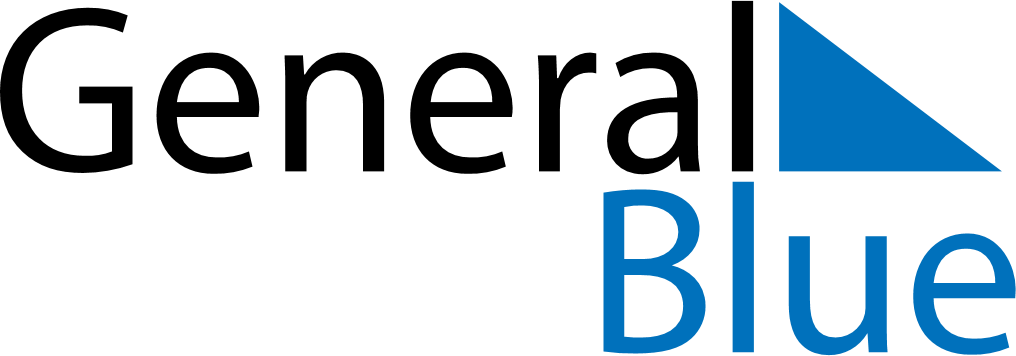 May 2019May 2019May 2019May 2019May 2019May 2019United KingdomUnited KingdomUnited KingdomUnited KingdomUnited KingdomUnited KingdomMondayTuesdayWednesdayThursdayFridaySaturdaySunday123456789101112Early May bank holiday13141516171819202122232425262728293031Spring bank holidayNOTES